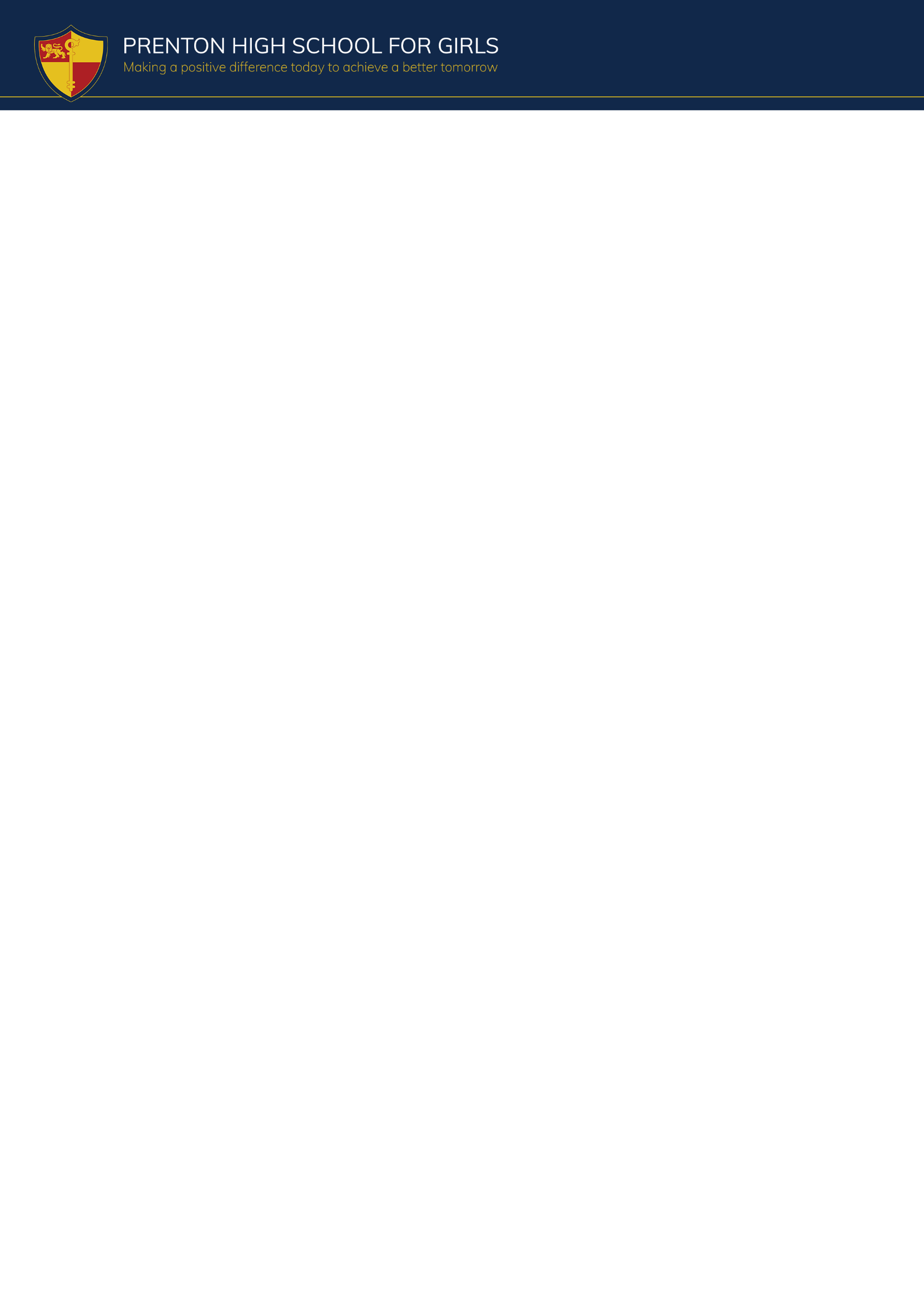 Management AccountantPart time, permanent, 18 hours per week (Term time plus 3 weeks)Salary: £30,371 - £34,710 per annum (pro rata)£13,042 - £15,726 (actual)Required for immediate startThe Governors are seeking to appoint a Management Accountant to deliver an efficient and effective financial management reporting service that delivers accurate and timely information to the Governing Body, the Senior Leadership team and all staff.The post holder will be accountable to the Senior Leadership team and under the direct line management of the School Business Manager.The successful candidate will be entitled to a range of benefits including a final salary pension scheme and a range of training and development opportunities.The school is committed to safeguarding and promoting the welfare of children and expects staff and volunteers to share this commitment.  You will be required to undertake an enhanced DBS disclosure and a range of other recruitment checks.To apply for this role, please visit our school website www.prentonhighschool.co.uk.  Completed applications should be emailed to vacancies@prentonhighschool.co.ukClosing Date:  Monday 23 September 2019 @ 12 noonInterviews: Tuesday 1 October 2019Hesketh Avenue, Birkenhead, Wirral, CH42 6RR. 0151 644 8113Headteacher Mrs L Ayling BA (Hons) PGCE NPQH